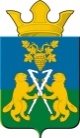 ДУМА	Ницинского сельского поселения	Слободо – Туринского  муниципального  районаСвердловской областипятого созываРЕШЕНИЕот 25 ноября 2022 г.                                                                              № 21-НПА                                                           с.НицинскоеО  бюджете Ницинского сельского поселения на 2023 год и плановый период 2024 и 2025 годов В соответствии с Бюджетным кодексом Российской Федерации, Федеральным законом от 06.10.2003 № 131-ФЗ «Об общих принципах организации местного самоуправления в Российской Федерации», решением Думы Ницинского сельского поселения от 24.12.2021 № 312-НПА «Об утверждении Положения о бюджетном процессе в Ницинском сельском поселении Слободо-Туринского муниципального района Свердловской области», заслушав доклад главы Ницинского сельского поселения «О проекте бюджета Ницинского сельского поселения  на 2023 год и плановый период 2024 и 2025 годов», Дума Ницинского сельского поселения РЕШИЛА:Принять бюджет Ницинского сельского поселения на 2023 и плановый период 2024 и 2025 годов в первом чтении:Утвердить бюджет Ницинского сельского поселения:на 2023 год (приложение 1, 3, 5)- общий объем доходов в сумме 40 771,9 тыс. рублей;- общий объем расходов в сумме 40 771,9 тыс. рублей;- дефицит в сумме 0,00 тыс. рублей.на 2024 год (приложение 2, 4, 6)- общий объем доходов в сумме 27388,9 тыс. рублей;- общий объем расходов в сумме 27 388,9 тыс. рублей, в том числе общий объем условно утвержденных расходов в сумме 681,2 тыс. рублей;- дефицит в сумме 0,00 тыс. рублей.на 2025 год (приложение 2, 4, 6)- общий объем доходов в сумме 27 120,8 тыс. рублей,- общий объем расходов в сумме 27 120,8 тыс. рублей, в том числе общий объем условно утвержденных расходов в сумме 1 348,8 тыс. рублей;- дефицит в сумме 0,00 тыс. рублей.Главе Ницинского сельского поселения Т.А. Кузевановой организовать публичные слушания в соответствии с решением Думы от 22.11.2018 № 100 «Об утверждении Положения  «О порядке организации и проведения публичных слушаний на территории Ницинского сельского поселения».Настоящее  Решение   опубликовать в печатном средстве массовой информации Думы и Администрации Ницинского сельского поселения «Информационный вестник Ницинского сельского поселения»,  разместить на официальном сайте Ницинского сельского поселения в информационно-телекоммуникационной сети Интернет  (www.nicinskoe.ru).Контроль исполнения настоящего решения возложить на постоянную комиссию по бюджету, экономической и налоговой политике (Х.Каримов).Председатель Думы Ницинского                         Глава Ницинскогосельского поселения:                                            сельского поселения:_______ И.В. Зырянова                                        _______Т.А.Кузеванова